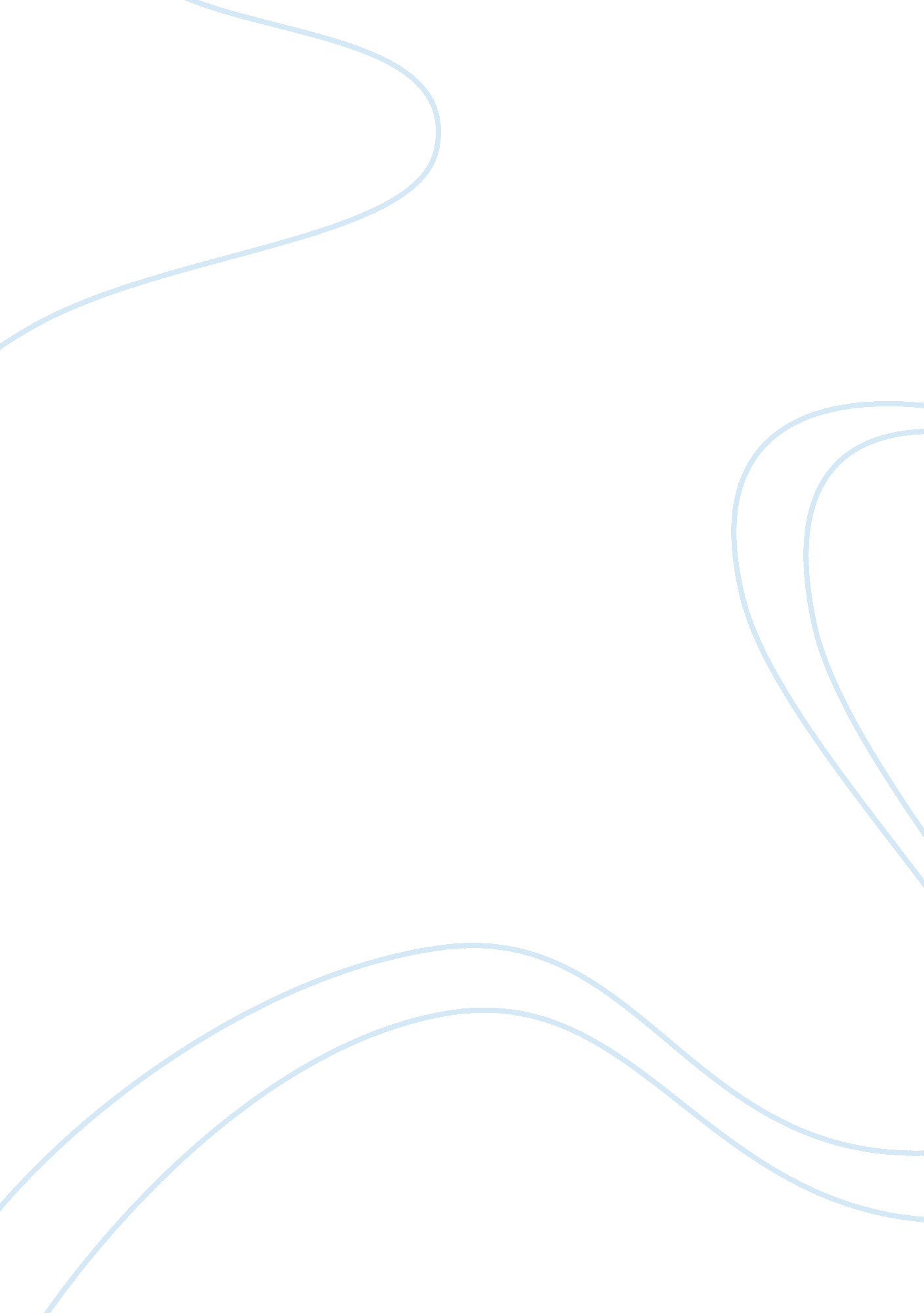 Advantages and disadvantages of having siblingsScience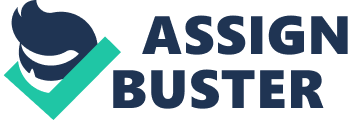 It is always nice to have someone in yourfamilywho is similar age or sex. In other words, it is nice to have siblings. When you don't have anyone it is hard to have someone close enough to you, to help you out in times of need. Having siblings can give you something to do more often. Having siblings has more advantages than disadvantages. In one hand, one of the main disadvantages, is you have to share your parent's attention with all of your siblings, and this could be very difficult, especially when you are a toddler. And of course, it is most likely that to share your room and stuff too. in addition, having siblings give you a lot of things to do at home, so that means you have to do your chores in regular basics. On the other hand, having siblings could be so cool and sure you could have a lot of fun. One of the clearest advantages is that you will always have someone to talk with. Besides, if you have a problem, you have a lot of siblings who can help you, take care of you and protect you. Another advantage is that as you have more chores and responsibilities with other people, that makes you more responsible and considerable. To sum up, having siblings has some disadvantages but the advantages are more satisfactory. For a child, having siblings may be a perfect antidote to loneliness, instead of having to always play alone. So this makes up for it. 